ボランティア・市民活動グループ登録カード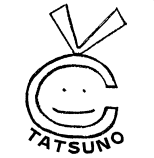 社会福祉法人辰野町社会福祉協議会辰野町ボランティアセンター●太枠内のみご記入をお願いします。※ご提供いただいた情報は、適切、慎重に管理し、当会の業務以外で利用することはありません。令和　　年度No.更新日　　令和　　年　　月　　日更新日　　令和　　年　　月　　日更新日　　令和　　年　　月　　日更新日　　令和　　年　　月　　日ふりがな設立年月日　年　　月　　日グループ名設立年月日　年　　月　　日ふりがな会員数合計　　　　人男：　　人・女：　　人代表者名会員数合計　　　　人男：　　人・女：　　人代表者住所〒〒〒〒〒代表者連絡先電話:                   （ 携帯電話：　　　　　　　　　　　）Fax :E-mail:電話:                   （ 携帯電話：　　　　　　　　　　　）Fax :E-mail:電話:                   （ 携帯電話：　　　　　　　　　　　）Fax :E-mail:電話:                   （ 携帯電話：　　　　　　　　　　　）Fax :E-mail:電話:                   （ 携帯電話：　　　　　　　　　　　）Fax :E-mail:主な活動場所活動日時活動目的活動内容会員募集の有無有　　・　　無　　・　　その他　　　　　　　　　　　　　有　　・　　無　　・　　その他　　　　　　　　　　　　　有　　・　　無　　・　　その他　　　　　　　　　　　　　有　　・　　無　　・　　その他　　　　　　　　　　　　　有　　・　　無　　・　　その他　　　　　　　　　　　　　センター利用の希望内容※希望内容にレを付けてください□会議室の利用　　　　　　□倉庫の利用□コピー機の利用　　　　　□その他□貸出備品の利用□会議室の利用　　　　　　□倉庫の利用□コピー機の利用　　　　　□その他□貸出備品の利用□会議室の利用　　　　　　□倉庫の利用□コピー機の利用　　　　　□その他□貸出備品の利用□会議室の利用　　　　　　□倉庫の利用□コピー機の利用　　　　　□その他□貸出備品の利用□会議室の利用　　　　　　□倉庫の利用□コピー機の利用　　　　　□その他□貸出備品の利用問い合わせがあった際の情報公開について活動内容　　　　　□公開してよい　　□公開してほしくない代表者連絡先　　　□公開してよい　　□公開してほしくない　　　　　　　　　□場合により公開してよいホームページ掲載　□掲載してよい　　□掲載してほしくない活動内容　　　　　□公開してよい　　□公開してほしくない代表者連絡先　　　□公開してよい　　□公開してほしくない　　　　　　　　　□場合により公開してよいホームページ掲載　□掲載してよい　　□掲載してほしくない活動内容　　　　　□公開してよい　　□公開してほしくない代表者連絡先　　　□公開してよい　　□公開してほしくない　　　　　　　　　□場合により公開してよいホームページ掲載　□掲載してよい　　□掲載してほしくない活動内容　　　　　□公開してよい　　□公開してほしくない代表者連絡先　　　□公開してよい　　□公開してほしくない　　　　　　　　　□場合により公開してよいホームページ掲載　□掲載してよい　　□掲載してほしくない活動内容　　　　　□公開してよい　　□公開してほしくない代表者連絡先　　　□公開してよい　　□公開してほしくない　　　　　　　　　□場合により公開してよいホームページ掲載　□掲載してよい　　□掲載してほしくないボランティアセンターからの情報提供についてボランティアセンターからの情報提供についてボランティアセンターからの情報提供について□希望する　　□希望しない□希望する　　□希望しない□希望する　　□希望しない